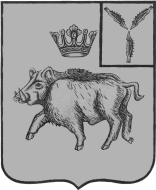 СОВЕТ ДЕПУТАТОВБАЛТАЙСКОГО МУНИЦИПАЛЬНОГО ОБРАЗОВАНИЯБАЛТАЙСКОГО МУНИЦИПАЛЬНОГО РАЙОНАСАРАТОВСКОЙ ОБЛАСТИТридцать третье заседание Совета депутатовтретьего созываРЕШЕНИЕот 30.03.2016 № 110 	с.БалтайО внесении изменений в решение Совета депутатов Балтайского муниципальногообразования  от 10.11.2014 № 50«О налоге на имущество физических лиц»В соответствии с частью 1 статьи 409 Налогового кодекса  Российской Федерации, руководствуясь статьей 21 Устава Балтайского  муниципального образования Балтайского муниципального района Саратовской области, Совет депутатов Балтайского муниципального образования РЕШИЛ:1. Внести в решение Совета депутатов Балтайского муниципального образования от 10.11.2014 № 50 «О налоге на имущество физических лиц» следующие изменения:1.1. Пункт 5 решения исключить.2. Настоящее решение вступает в силу со дня его официального опубликования.3. Контроль за исполнением настоящего решения возложить на постоянно действующую комиссию Совета депутатов Балтайского муниципального образования по бюджетной политике и налогам.Глава Балтайского муниципального образования				    Т.В. Перепелова